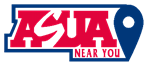 MEETING MINUTE OF ASSOCIATED STUDENTS OF THEUNIVERSITY OF ARIZONA NEAR YOU NETWORKHELD ON FRIDAY, MAY 06, 2022 FROM 9:00 AM TO 10:00 AMTHROUGH ZOOM MEETINGSKELLIE KIRSCH CALLED THE MEETING TO ORDER AT 9:03 AM (MST)ROLL CALL-          President- Kellie Kirsch- Present-          Executive Vice President- Kris Kelley – Present-          Administrative Vice President- Madison “Madzy” LaMonica - Present-          Administrative Assistant- Erin Sye - Present-	Kayli Hill - Advisor - Present- 	Heidi Hopkins - Present- 	Joseph Tromnecky - Incoming Vice President - Present- 	Andrea Garnero - Incoming Administrative Assistant - Present- 	Nicholas Kuvik - Incoming Treasurer -PresentAPPROVAL OF MINUTES:Approval of meeting minutes from the meeting held on April 22nd, 2022GENERAL BUSINESSASUA-NY EventsDiscussed hosting another game nightPossible dateWednesday the 24thUpdate on Dr. WilsonDiscussed talking to Dr. Wilson about possible engagementInstagramDiscordUpdate on Dr. GaskinDiscussed meetings with himDiscussed establishing a relationship with ASUA Discussed meeting with bookstore and having 1 on 1 meetings between presidentsInstagram ContentDiscussed establishing accountKrisGame NightOthe, Budget Meeting on MondayNEXT MEETING DATE AND TIMEMay 20th, 2022, at 9:00 AM (MST)Kellie Kirsch adjourned Meeting at 9:42 AM (MST)Minute Submitted by Erin Sye